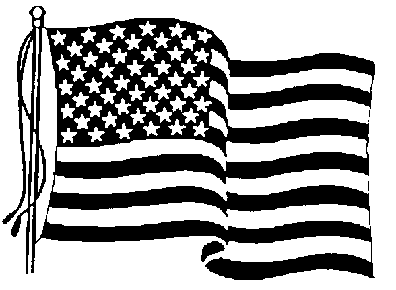 La Societe des 40 Hommes et 8 ChevauxGrande Voiture du Missouri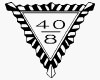 2018 – 2019DirectoryGRAND ROSTER2018-2019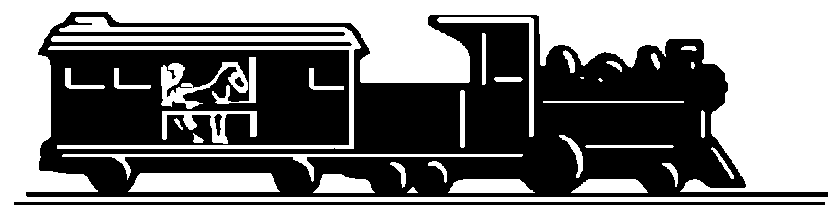 “Our Greatest Fun is Service”Calvin Bumgarner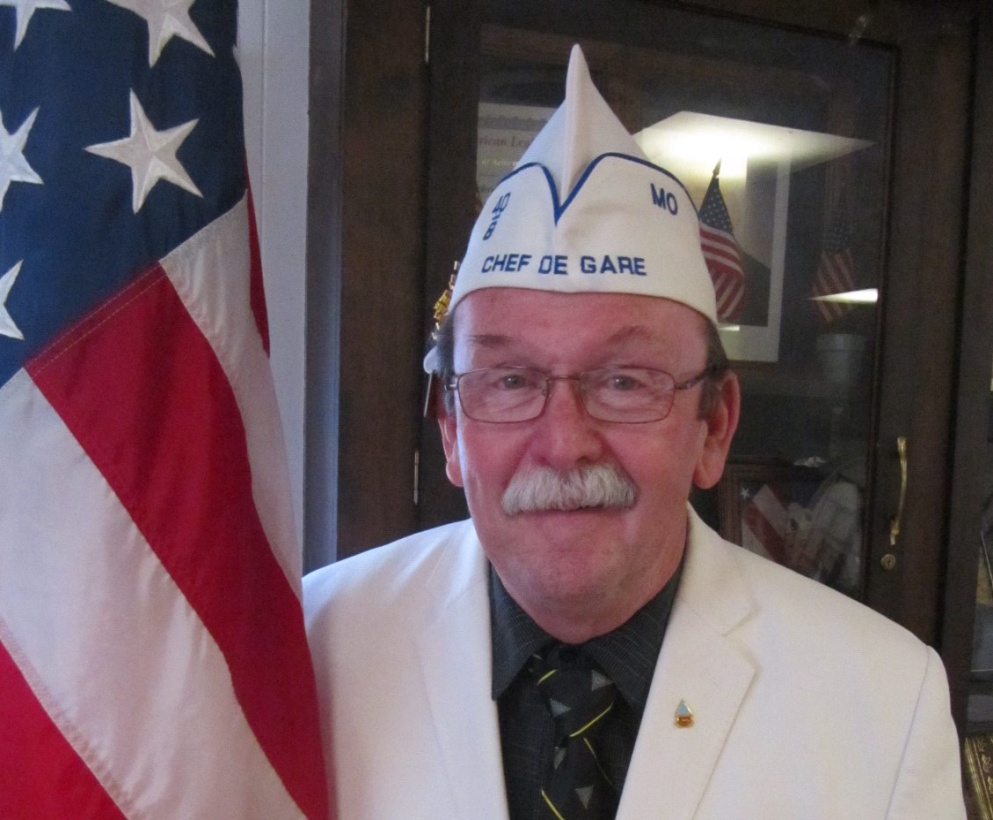 Grand Chef de Gare2018 – 2019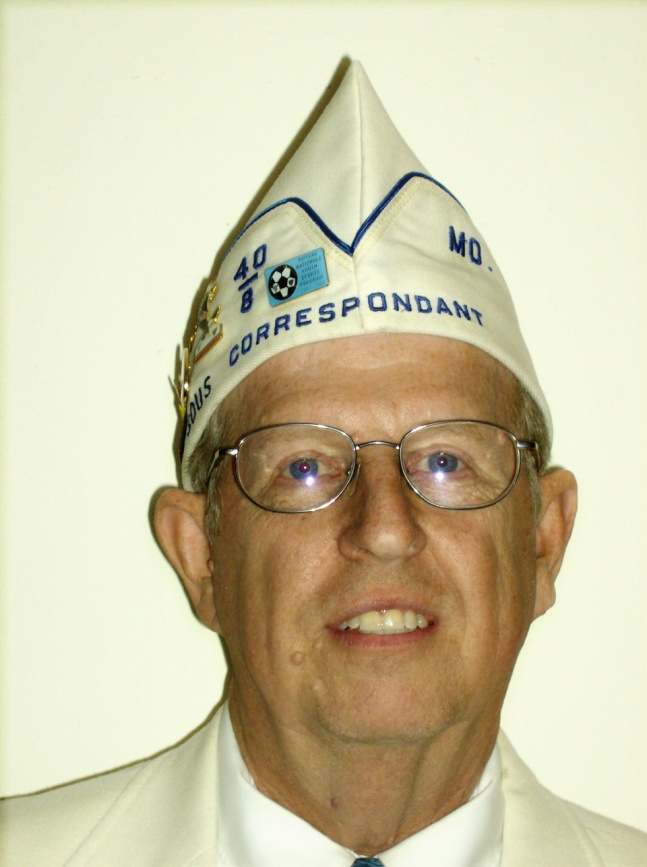 Terry L. LanningGrand Correspondant2018 – 2019PreambleFor God and country we associate ourselves together for the following purposes: To create a charitable and non-profit veterans organization; to uphold and defend the Constitution of the United States of America; to assist and promote the welfare and well-being of those who served or are now serving in the Armed Forces of the United States and their widows, widowers and orphans; to participate in all memorial services for and to be present at the funerals of departed comrades; to take part in and to encourage others to participate in the proper observance of all days honoring veterans; to preserve the memories of our Services in the Armed Forces of our Country; to actively participate within our membership in projects relating to (a) the welfare of the children of America; (b) the health of our Nation by fostering a nurses training program; and (c) selected charitable endeavors.Catechism of an Homme“I faithfully promise to obey the rules and regulations of La Societe, to remember my obligations, and to carry out the legal orders of the Chef de Gare.  I believe, for the good of my country, that I should and will always hold the organization of La Societe in highest esteem, and will conduct myself in such a manner as to reflect credit upon it.  It is my sincere desire, that the United States of America, be one country, with one language, and one flag, and, if necessary, I will fight for that principle.”GRANDE VOITURE du MISSOURI2018 - 2019 DirectoryGRAND CHEF de GARE    (1379)	Calvin Bumgarner  	Karen5212 Cody	Cell: 913-522-1103Shawnee, KS 66203	cbumgar522@aol.comGRAND CHEF de TRAIN     (1541)		Janice Hartley   	James
 	26 Jody Drive	Res: 314-799-4568 
 	St. Peters, MO 63376	jjhartley@charter.netGRAND COMMISSAIRE INTENDANT   (460)	Frank Angelo  	Tina
	132 Sawmill Rd.	Res: 217-416-5695	St. Robert, MO 65584	fangelo618@aol.comCHEMINOT NATIONALE    (292)  		Thomas (Chip) Berkley  	Lora	2545 County Rd 269	Cell: 573-424-8877	Columbia, MO 65202	tdberkley@msn.comALTERNATE CHEMINOT NATIONALE    (130)	David N. Voyles	RuthPO Box 36	Cell: 816-244-8411	Amazonia, MO 64421   	dvoyles22@yahoo.net GRAND CORRESPONDANT    (448)Terry L. Lanning   	Linda2045 Granada Drive 	Res: 314-839-2032Florissant, MO 63033 	t_lanning@charter.net  SOUS GRAND CORRESPONDANT    (448)	Shirley	Leslie G. Willis, Jr.	Res: 314-524-0034	#8 Shireford Lane  	Cell: 314-323-3903	Ferguson, MO 63135 	willis.grant@sbcglobal.net SOUS GRAND CHEF de TRAIN (Voitures-460-760-1321-1395)  Benjamin Sargent   (460)	25625 Swan Road	Res: 573-528-6110Richland, MO 65556	msgsgt2@yahoo.comSOUS GRAND CHEF de TRAIN (Voitures-38-448-966-1541)Hallie Williams   (448)        Yevette	Cell: 314-359-47486924 Willow Wood Drive	Res: 314-381-7538Northwoods, MO 63121	hw11@swbell.netSOUS GRAND CHEF de TRAIN (Voitures-3-130-1379-1402)Joel Doyscher   (1379)	Teresa592 White Oak Lane	Res: 816-824-4525Jefferson City, MO 65109 	joeldoy@msn.comSOUS GRAND CHEF de TRAIN (Voitures-292-333-1292-1403)Don Barbour   (333)                     	1611 S. Carr	Res: 660-826-2102Sedalia, MO 65301	dbarbour5@charter.netGRAND AUMONIER   (460)Rose Noonan   	Arnold20165 Highway 28	Res: 573-647-9162	Dixon, MO 65459  	ajnoonan2003@yahoo.comSOUS GRAND AUMONIER   (1403)Sam M. Guenther    	Jan29247 Cardinal Lane	Gravois Mills, MO 65037	Res: 573-372-6562 GRAND AVOCAT    (448)	Shirley	Leslie G. Willis, Jr.	Res: 314-524-0034	#8 Shireford Lane  	Cell: 314-323-3903	Ferguson, MO 63135 	willis.grant@sbcglobal.net SOUS GRAND AVOCAT    (1321)	Richard A. Heigert                 	Beverly 3202 Elm Grove Court 	Cell: 314-740-6685Arnold, MO 63010   	heigertr@aol.comGRAND CONDUCTEUR  (1292)Jim Rosenberg3100 Southwood Circle	Res: 573-418-9224Jefferson City, MO 65101	alrmodirector@gmail.com   SOUS GRAND CONDUCTEUR  Terry McDonald   (292)	Barbara404 S. Greenwood Ave.	Res: 573-449-3790Columbia, MO 65203	tbmcdonald@hotmail.comC. J .New   (1541)	Marilyn53 Muirfield Point Ct.	Res: 636-936-2719St. Charles,  MO 63304 	cjnewjr@yahoo.com	Forrest Johnson   (1541)	7 Mark Twain Court			Res: 314-960-1027	O'Fallon, MO 63376			wolfdoctor@aol.comGRAND DRAPEAU EAST   (1292)C. J .New   (1541)	Marilyn53 Muirfield Point Ct.	Res. 636-936-2719St. Charles,  MO 63304 	cjnewjr@yahoo.comGRAND DRAPEAU WEST    (1379)Mike Scruby       	Jill7909 N. Little Lane	Res: 816-469-0271Pleasant Valley, MO 64155	mscruby@kc.rr.comGRAND GARDE de LA PORTE    (1292)	Vincent Rost	2514 Scenic Drive	Res: 757-754-1112Jefferson City, MO 65101 	vince.rost@yahoo.comGRAND HISTORIEN    (1379)
 Robert C. Emery   	cell: 816-585-280916001 East 31st Street South	Res: 816-313-5109Independence, MO 64055     	remery18@comcast.netGRAND LAMPISTE   (760)
 	Ron Leverenz		425 Boonville Ave.	Res: 417-612-4505	Springfield, MO 65802 	ron1918@sbcglobal.netGRAND MEDICIN    (460)Tommy Thomas	Suemarie308 S. Commercial Street	573-528-7139Crocker, Mo 65452	tommy.t.thomas8.civ@mail.milGRAND ORGANIZER    	 David Bexten    (1292)         Patty	Res: 573-744-53661343 County Road 632	Cell: 573-690-4705Freeburg, MO 65035 	davidhbexten@gmail.comSOUS GRAND ORGANIZER  Arthur L. Wilson   (448)     Carol	Res: 636-374-53543125 Country Bluff Dr.	Cell: 314-680-8860St. Charles, MO 63301 	awilson725@att.netRichard A. Heigert   (1321)              	Beverly 3202 Elm Grove Court 	Cell: 314-740-6685Arnold, MO 63010   	heigertr@aol.comGRAND PUBLICISTE      (1379)Robert C. Emery   	cell: 816-585-280916001 East 31st Street South	Res: 816-313-5109Independence, MO 64055     	remery18@comcast.netGRAND CHEMINOT-AT-LARGE    	Edward R. Jones  (3)  	Joyce7104 East 132nd Street	Res: 816-761-1120Grandview, MO 64030	ed.jones13@yahoo.comKevin T. Johnson   (460)	16810A Huntington Lane  	Res: 573-774-5825St. Roberts, MO 65584	kthomasj01@yahoo.comArthur L. Wilson   (448)     Carol	Res: 636-374-53543125 Country Bluff Dr.	Cell: 314-680-8860St. Charles, MO 63301 	awilson725@att.netClarence C. Buckley   (760)1325 N. Johnson    	Res: 417-866-8343Springfield, MO 65802	chubb65@sbcglobal.net	Robert W. Phillips (1541)	Tina314 Kent Drive	Cell: 314-609-2492Wentzville, MO 63385	tibo5635@charter.netAIDE de CAMP   (1379)Robert C. Emery   	cell: 816-585-280916001 East 31st Street South	Res: 816-313-5109Independence, MO 64055     	remery18@comcast.netPROGRAM DIRECTEUR’S AND SOUS’SGRAND DIRECTEUR AMERICANISM   (1379)Robert C. Emery   	cell: 816-585-280916001 East 31st Street South	Res: 816-313-5109Independence, MO 64055     	remery18@comcast.netGRAND DIRECTEUR BOX CAR  (333)  Ernie Parker   (333)	Susan27659 Schenk Road	Res: 660-619-3557Green Ridge, MO 65332	susnerne@hughes.netGRAND DIRECTEUR CARVILLE STAR   (1379)Mike Scruby       	Jill7909 N. Little Lane	Res: 816-469-0271Pleasant Valley, MO 64155	mscruby@kc.rr.comGRAND DIRECTEUR CHILD WELFARE    (292)Terry McDonald     	Barbara404 S. Greenwood Ave.	Res: 573-449-3790Columbia, MO 65203	tbmcdonald@hotmail.comSOUS GRAND DIRECTEUR CHILD WELFARE  (292)  
 Robert E. Lee   	Judy3201 A Mexico Gravel RoadColumbia, MO 65202	Res: 573-999-9056GRAND DIRECTEUR NURSES TRAINING     (1541)
 	James Hartley	Janice
 	26 Jody Drive	Res: 314-607-1433 
 	St. Peters, MO 63376	kc0wdb@yahoo.comGRAND DIRECTEUR POW/MIA   (460)A J Noonan   	Rose20165 Highway 28	Res: 573-336-4516	Dixon, MO 65459  	ajnoonan2004@yahoo.comGRAND DIRECTEUR RITUAL (460)Kevin T. Johnson   	16810A Huntington Lane  	Cell: 573-586-8951St. Roberts, MO 65584	kthomasj01@yahoo.comGRAND DIRECTEUR SPECIAL AWARDS    (448)Hallie Williams      Yevette	Cell: 314-359-47486924 Willow Wood Drive	Res: 314-381-7538Northwoods, MO 63121	hw11@swbell.netGRAND VAVS DIRECTEUR  (1292)Thomas Goodin  	1829 A Cedar Ridge	Res: 573-619-4400Jefferson City, MO 65109	tkgoodin@centurylink.netSOUS GRAND VAVS DIRECTEUR   William H. Hoppe   (1321)	125 Watts StreetPark Hills, MO 63601-1879	Res: 573-431-0329 Donald Newman II  (1541)720 Mayer Drive	Res: 636-949-0440St. Charles, MO 63301	newman-d@sbcglobal.net	Vernon Hudspeth  (1379)PO BOX 7343	Res: 816-349-4499Kansas City, MO 64116	v.hudspeth@hotmail.comGRAND DIRECTEUR VOITURE ACTIVITIES    (38)	Michael Brueckmann  	Diane	55 Oakwood Lane 	Res: 314-845-6858	St. Louis, MO 63129	brickman55@charter.netGRAND DIRECTEUR YOUTH SPORTS   (1379)Ann Roberts   	1104 Pier Street	Cell: 660-744-3625Liberty, MO 64068 	annroberts977@gmail.com SOUS GRAND DIRECTEUR YOUTH SPORTS    (1541)		Forrest Johnson   	7 Mark Twain Court			Res: 314-960-1027	O'Fallon, MO 63376			wolfdoctor@aol.comCOMMITTEESDISTINGUISHED GUEST COMMITTEE	Robert W. Phillips    (1541)    	Tina314 Kent Drive	Cell: 314-609-2492Wentzville, MO 63385	tibo5635@charter.netTerry L. Lanning    (448) 	Linda2045 Granada Drive     	Res: 314-839-2032Florissant, MO 63033	t_lanning@charter.netRichard A. Heigert   (1321)    	Beverly3202 Elm Grove Court	Cell: 314-740-6685Arnold, MO 63010   	heigertr@aol.comDISTINGUISHED VOYAGEUR AWARD COMMITTEE
 	Leslie G. Willis, Jr.   (448)   Shirley	Res: 314-524-0034	#8 Shireford Lane  (Chairman)	Cell: 314-323-3903	Ferguson, MO 63135 	willis.grant@sbcglobal.net Terry L. Lanning   (448)	Linda
2045 Granada Drive 	Res: 314 839-2032Florissant, MO 63033	t_lanning@charter.net 	Robert W. Phillips  (1541)    	Tina314 Kent Drive	Cell: 314-609-2492Wentzville, MO 63385	tibo5635@charter.netEdward R. Jones  (3)  	Joyce7104 East 132nd Street	Res: 816-761-1120Grandview, MO 64030	ed.jones13@yahoo.comRalph Turner  (460)	Tina
PO Box 112	Res: 573-528-7424
Richland, MO 65556                              ralph.n.turner@hotmail.com
Leon L. Hill   (1541) 	Linda1011 Pegasus Circle	Res: 636-397-2850St. Peters, MO 63376	lhill2@aol.comEXECUTIVE COMMITTEE ADVISORY & PROTOCOLRichard A. Heigert   (1321)          	Beverly3202 Elm Grove Court 	Cell: 314-740-6685Arnold, MO 63010   	heigertr@aol.com	Leslie G. Willis, Jr.   (448)   Shirley	Res: 314-524-0034	#8 Shireford Lane  	Cell: 314-323-3903	Ferguson, MO 63135 	willis.grant@sbcglobal.net  TIME & PLACE COMMITTEEArthur L. Wilson  (448)        Carol	Res: 636-724-06693125 Country Bluff Dr.  (Chairman)	Cell: 314-680-8860St. Charles, MO 63301 	awilson725@att.netKevin T. Johnson   (460)	16810A Huntington Lane  	Res: 573-774-5825St. Roberts, MO 65584	kthomasj01@yahoo.comDavid Bexten    (1292)         Patty	Res: 573-744-53661343 County Road 632	Cell: 573-690-4705Freeburg, MO 65035 	davidhbexten@gmail.comMAVO	LEGISLATIVE REPRESENTATIVEThomas Goodin   (1292)	1829 A Cedar Ridge	Res: 573-619-4400Jefferson City, MO 65109	tkgoodin@centurylink.net	DELEGATE at LARGE	Thomas (Chip) Berkley  (292)	Lora	2545 County Rd 269	Cell: 573-424-8877	Columbia, MO 65202	tdberkley@msn.com	DELEGATES:Calvin Bumgarner  (1379)	Karen5212 Cody	Cell: 913-522-1103Shawnee, KS 66203	cbumgar522@aol.com	Janice Hartley   (1541)	James
 	26 Jody Drive	Res: 314-799-4568 
 	St. Peters, MO 63376	jjhartley@charter.netTerry L. Lanning   (448) 	Linda2045 Granada Drive 	Res: 314-839-2032Florissant, MO 63033	t_lanning@charter.net PROMENADE NATIONALE COMMITTEERichard A. Heigert   (1321)  Chairman        	Beverly3202 Elm Grove Court 	Cell: 314-740-6685Arnold, MO 63010   	heigertr@aol.comKevin T. Johnson   (460)	16810A Huntington Lane  	Res: 573-774-5825St. Roberts, MO 65584	kthomasj01@yahoo.comRobert C. Emery   (1379)	cell: 816-585-280916001 East 31st Street South	Res: 816-313-5109Independence, MO 64055     	remery18@comcast.netTerry McDonald   (292)  	Barbara404 S. Greenwood Ave.	Res: 573-449-3790Columbia, MO 65203	tbmcdonald@hotmail.comGRAND CHEFS de GARE PASSE1986  	Edward "Al" Vidricksen   (3)	2016 S.W. 4th StreetLee's Summit, MO 64081-2225 	Res: 816-524-61911997 	Richard A. Heigert   (1321)   	Beverly3202 Elm Grove Court	Cell: 314-740-6685Arnold, MO 63010   	heigertr@aol.com1998 	Ronald P. Doyon   (3)	Nancy1313 N.E. Timbercreek Way	Res: 816-246-8220  Lee's Summit, MO 64086	ronalddoyon@att.net2000  	Terry L. Lanning   (448) 	Linda2045 Granada Drive 	Res: 314-839-2032Florissant, MO 63033	t_lanning@charter.net 2002 	Robert G. Eisenbath   (1541)	Doris26204 Bubbling Brook Drive	Res: 636-673-0006Foristell, MO 63348	robo68@centurylink.net 2004 	Arthur L. Wilson  (448)    Carol	Res: 636-724-0669	3125 Country Bluff Dr.  	Cell: 314-680-8860	St. Charles, MO 63301 	awilson725@att.net2005  	Kevin T. Johnson   (460)	16801A Huntington Lane  	Cell: 573-586-8951St. Roberts, MO 65584	kthomasj01@yahoo.com2006  	Clarence C. Buckley   (760)1325 N. Johnson    	Res: 417-866-8343Springfield, MO 65802	chubb65@sbcglobal.net2007  	Donald W. Fligge  (3)	Yvonne9000 N. Congress Ave. Apt 244 	Kansas City, MO 64153	Res: 816-382-34602008  	Leslie G. Willis, Jr.  (448)       Shirley	Res: 314-524-0034	#8 Shireford Lane  	Cell: 314-323-3903	Ferguson, MO 63135 	willis.grant@sbcglobal.net 2009	Robert W. Phillips   (1541)       	Tina314 Kent Drive	Cell: 314-609-2492Wentzville, MO 63385	tibo5635@charter.net2011	Larry R. Ebersold   (1292) 45 Denton RoadEldon, MO 65026   	Cell: 573-480-3652 GRAND CHEFS de GARE PASSE (continued)2012	David S. Christian   (38)	Jill	5 Parkville Lane	Res: 636-931-3568	Festus, MO 63028   	DSChristian2082@aol.com2013	Edward R. Jones  (3)  	Joyce	7104 East 132nd Street	Res: 816-761-1120	Grandview, MO 64030	ed.jones13@yahoo.com2014	Ralph Turner  (460)	Tina
PO Box 112	Res: 573-528-7424
Richland, MO 65556                             ralph.n.turner@hotmail.com2015	Leon L. Hill  (1541) 	Linda1011 Pegasus Circle	Res: 636-397-2850St. Peters, MO 63376  	lhill2@aol.com 2016	David Bexten     (1292)        Patty	Res: 573-744-5366	1343 County Road 632	Cell: 573-690-4705	Freeburg, MO 65035 	davidhbexten@gmail.com2016	Honorary	Sam M. Guenther   (1403) 	Jan29247 Cardinal LaneGravois Mills, MO 65037	Res: 573-372-65622017	Thomas (Chip) Berkley  (292)	Lora	2545 County Rd 269	Cell: 573-424-8877	Columbia, MO 65202	tdberkley@msn.com2018	David N. Voyles   (130)	Ruth	PO Box 36	Cell: 816-244-8411	Amazonia, MO 64421   	dvoyles22@yahoo.net VOITURE LOCALE OFFICERSVOITURE # 3Meets on the last Thursday of quarter at 6:00pm at Post 189, 820 Vista Dr., Lee’s Summit.
CHEF de GAREMike Timm	Joyce1329 NE Timbercreek Way	Lees’s Summit, MO 64082	Res. 816-835-9845CORRESPONDANTJohn R. Neger	Peggy 12113 E. 54th Terrace	Res: 816-358-0508Kansas City, MO 64133-3072	jneger@kc.rr.com GRAND CHEMINOT
 Pat Burton	 24622 Trail Ridge Pass	Res: 816-618-3861Cleveland, MO 64734	pkburton1@yahoo.comVOITURE # 38Meets the 3rd Thursday at 1:00pm,Voiture 38's Chateau, 4656 Minnesota
CHEF de GARE	Charles Kuehnel		4549 Zamora Drive		St. Louis, MO 63128	Res: 314-894-1787CORRESPONDANTGerald J. Fitzgerald           Julie     	Res: 314-843-7312#7 Zinzer Court    	Bus: 314-544-7100St. Louis, MO 63123	gfitz05@att.netGRAND CHEMINOT	Michael Brueckmann   	Diane	55 Oakwood Lane 	Res: 314-845-6858	St. Louis, MO 63129	brickman55@charter.netVOITURE LOCALE OFFICERSVOITURE # 130Meets on the 4th Wednesday at Post 287, 501 E. Price Street, Savannah,  MO 64485 at 6:00pmCHEF de GAREJames Pflugradt Jr.	Jennifer200 South 4th Street	Res: 816-846-6627Gower, MO 64454	pfluhir@me.comCORRESPONDANTJames C. Jones	Judy 407 N. 5th Street.	Res: 816-324-4552  Savannah, MO 64485	 jonesj51@hotmail.comGRAND CHEMINOTJohn B. Miller	 5510 S. 39th Terrance	Res: 816-390-1020 St. Joseph, MO 64503	 jbmiller56@yahoo.comVOITURE # 292 Meets on the 1st Wednesday at various towns & Posts.CHEF de GAREFred Blythe	Shirley3800 E. Biggs Road	Res: 573-489-7566Ashland, MO 65010	fred.blythe1944@gmail.comCORRESPONDANT
	Leslie E. Davis	Marie 610 Meadowbrook Circle	Res: 573-263-5612Moberly, MO 65270	davisdemi@scglobal.netGRAND CHEMINOTElizabeth Picray4397 W. Millbrook Drive	Res: 816-351-0104Columbia, MO 65203	pelicandame@yahoo.comVOITURE LOCALE OFFICERSVOITURE # 333Meets on the 3rd Thursday, 7:45 AM. Sedalia Knights of ColumbusCHEF de GARE           	Don Barbour                        	1611 S. Carr	Res: 660-826-2102Sedalia, MO 65301	dbarbour5@charter.netCORRESPONDANTErnie Parker	Susan27659 Schenk Road	Res: 660-619-3557Green Ridge, MO 65332	susnerne@hughes.netGRAND CHEMINOTDon Barbour                        	1611 S. Carr	Res: 660-826-2102Sedalia, MO 65301	dbarbour5@charter.netVOITURE # 448Meets on the 4th Tuesday 7:00 PM at Legion Post 338, 9655 Midland Blvd, Overland, MO 63114CHEF de GAREGeorge W. Ridley      Ninphia	Res: 314-524-1942#15 Shireford Lane 	Cell: 314-619-9395Ferguson, MO 63135 	geostuff@mail.comCORREPONDANT           	Shirley	Leslie G. Willis, Jr.  	Res: 314-524-0034	#8 Shireford Lane  	Cell: 314-323-3903	Ferguson, MO 63135 	willis.grant@sbcglobal.net GRAND CHEMINOT 	Michael A. Moore  	Sandy712 Lynn  Haven Lane	Res: 314-895-3274Florissant, MO 63043	icvmc.mustang@gmail.comVOITURE LOCALE OFFICERSVOITURE # 460Meets 3rd Tuesday 6:00PM at Post 331, 484 North Outer Road, St. RobertCHEF de GARE A J Noonan   	Rose20165 Highway 28	Res: 573-336-4516	Dixon, MO 65459  	ajnoonan2004@yahoo.comCORRESPONDANT
 	Tommy Thomas	Suemarie	308 S. Commercial Street	Res: 573-528-7139	Crocker, MO 65452	tommy.t.thomas8.civ@mail.milGRAND CHEMINOTRalph Turner  	Tina
PO Box 112	Res: 573-528-7424
Richland, MO 65556                                         ralph.n.turner@hotmail.com
VOITURE # 760Meets on the 4th Tuesday, at Post 69 at 7:00pm.CHEF de GARE	Ron Leverenz		425 Boonville Ave.	Res: 417-612-4505	Springfield, MO 65802 	ron1918@sbcglobal.netCORRESPONDANT	Roger Wallenburg	Julie	1361 E. Woodgate	Res: 417-425-5546	Springfield, MO 65804 	rwallenburg@yahoo.comGRAND CHEMINOT	Bob Cole	Kathy	2623 N National		Springfield, MO 65803 	Res: 417-838-2338VOITURE LOCALE OFFICERSVOITURE # 966Meets at various times.CHEF de GARERobert W. Fohey	Marcia818 Spur DrivePalmyra, MO 63461	Res: 573-769-2062 CORRESPONDANTLarry R. Pickett	Cathy4317 West Ely Road	Res: 573-221-4870Hannibal, MO 63401	larrypickett1950@gmail.comGRAND CHEMINOTLarry R. Pickett	Cathy4317 West Ely Road	Res: 573-221-4870Hannibal, MO 63401	larrypickett1950@gmail.comVOITURE # 1292Meets on the 2nd Thursday 7:00PM usually at Post 5, 1423 Tanner Bridge Road, Jefferson City, MO 65101CHEF de GAREVincent Rost	2514 Scenic Drive	Res: 757-754-1112Jefferson City, MO 65101 	vince.rost@yahoo.comCORRESPONDANTDan Levasseur	11006 Route H	Res: 573-433-1923Henley, MO 65040 	dan.j.levasseur@gmail.comGRAND CHEMINOTLarry Alderson	1809 Shoshoni Drive	Res: 573-353-3413Jefferson City, MO 65109 	lalderson_efs@hotmail.comVOITURE LOCALE OFFICERSVOITURE # 1321Meets at various Sundays at various Posts at 1:00 PM.CHEF de GAREHarry T. Barnes Jr.  	Theresa940 S. 2nd Street	Res: 636-937-2433Festus, MO 63028 	htbarnesjr@sbcglobal.netCORRESPONDANT	BeverlyRichard A. Heigert                 	3202 Elm Grove Court 	Cell: 314-740-6685Arnold, MO 63010   	heigertr@aol.comGRAND CHEMINOTGeorge Pottgen  	4433 US Hwy 61	Res: 314-724-3807Bloomsdale, MO 63637 	tropperg101@yahoo.comVOITURE # 1379Meets on the 4th Wednesday at 7:00 PM at various locations.  Web site http://www.voiture1379.comCHEF de GARERobert C. Emery   	cell: 816-585-280916001 East 31st Street South	Res: 816-313-5109Independence, MO 64055     	remery18@comcast.netCORRESPONDANTRobert C. Emery   	cell: 816-585-280916001 East 31st Street South	Res: 816-313-5109Independence, MO 64055     	remery18@comcast.netGRAND CHEMINOTJoel Doyscher   	Teresa592 White Oak Lane	Res: 816-824-4525Jefferson City, MO 65109 	joeldoy@msn.comVOITURE LOCALE OFFICERSVOITURE # 1395Meets at various times.CHEF de GARE	LaVern P. Gisselbeck 	19234 Highway “W”Phillipsburg, MO 65722	Res: 417-532-9664CORRESPONDANT         	CarolynJohn B. Doane	Res: 417-924-8186     1717E. Republic Road	FAX: 417-924-8596Springfield, MO 65804-9513	skysoldier2@juno.com    GRAND CHEMINOT         	CarolynJohn B. Doane	Res: 417-924-8186     1717E. Republic Road	FAX: 417-924-8596Springfield, MO 65804-9513	skysoldier2@juno.com    VOITURE # 1402Meets at various times.CHEF de GAREGerald Kirby	1107 Park Street Tarkio, MO 64491	Res: 660-736-5549CORRESPONDANTSteven H. Hoffrogge409 Broad Street	Res: 660-736-5674Tarkio, MO 64491-1517                              sirgolferfrog@embarqmail.comGRAND CHEMINOTMarlin F. Slagle	Sharon1260 W. Crestview DriveMaryville, MO 64468	Res: 660-582-2914 VOITURE LOCALE OFFICERSVOITURE # 1403Meets on the 3rd Tuesday at Post 624, 852 American Legion Rd, Sunrise Beach, MO 65079.CHEF de GARE 	
Sam M. Guenther    	Jan29247 Cardinal Lane	Gravois Mills, MO 65037	Res: 573-372-6562CORRESPONDANT          	CindyRobert B. "Barry" Campbell, Jr.	Cell: 573-216-3605115 Dunwunken Road	Res: 573-374-9114Gravois Mills, MO 65037	campjr48@yahoo.com
GRAND CHEMINOT  	CindyRobert B. "Barry" Campbell, Jr.	Cell: 573-216-3605115 Dunwunken Road	Res: 573-374-9114Gravois Mills, MO 65037	campjr48@yahoo.comVOITURE # 1541Meets on the 4th Wednesday at 7:30 PM at Post 323, Wentzville.CHEF de GARE	Forrest Johnson   	7 Mark Twain Court	Res: 314-960-1027	O'Fallon, MO 63376	wolfdoctor@aol.comCORRESPONDANT	James Hartley	Janice
 	26 Jody Drive	Res: 314-607-1433 
 	St. Peters, MO 63376	kc0wdb@yahoo.comGRAND CHEMINOT	James Hartley	Janice
 	26 Jody Drive	Res: 314-607-1433 
 	St. Peters, MO 63376	kc0wdb@yahoo.comCHEFS de CHEMIN de FER PASSE1953 	*	John O. Newberry 	12921965	*	O. J. Laubenthal 	    38 GRAND CHEFS de GARE PASSE
1921 	*	John H. Parker 	    381922 	*	Harry D. McBride 	    381923	*	Dr. Paul V. Wooley 	      31924	*	Francis M. Curlee 	    381925 	*	Clark R. Mandigo 	      31926 	*	Robert D. Turner 	    381927 	*	Hugh D. Mason 	  2931928 	*	W. Vincent Brennan 	  4481929	*	Clem M. White 	  1301930	*	Charles L. Brown 	  7601931	*	Tom A. J. Anseim 	  4481932	*	James R. Anserson 	      31933	*	Joseph F. Healy 	  1301934 	*	Jake H. Karchmer 	  7601935	*	Arthur A. Jordan 	    381936 	*	George Fiske 	      3 1937 	*	Curt E. Kuehn 	  1301938 	*	Dr. H. Chris Oltman 	  2931939	*	A. B. Weyer 	      31940 	*	Percy M. Gash 	    381941 	*	Clyde H. Ormsbee 	  7601942 	*	Charles E. Teel 	      31943 	*	John J. Barada 	    381944 	*	Bartlett Boder 	  1301945 	*	Fred A. Carlton 	  6371946	*	John O. Newberry 	  2921947 	*	Vaughan T. Williams 	      31948 	*	John Bell 	  448
1949 	* 	F. Lee Price 	    381950 	*	Frank P. Reynolds 	  3331951 	*	E. Farmer Oakes 	.  8481952	*	J. Ralph Hutchison 	.  156 GRAND CHEFS de GARE PASSE (cont.)1953 	*	C. Ray Drummond 	  448 1954  	*	Lester B. Miller 	  1301955 	*	Mel Whiteside 	1292 1956	*	Neil F. Cline 	      3
1957	*	W. Lee Morgan 	    38 1958  	*	P. A. Fredericksen 	1379 1959  	*	Dr. H. V. Herider 	  3331960 	*	O. E. Blankenbaker 	  4481961	*	Ralph S. Holland 	      31962  	*	O. J. Laubenthal 	    38 1963  	*	Cecil Montgomery 	  293 1964  	*	Robert E. Natsch, Jr	1292 1965	*	Raymond O. Money 	      3
1966 	*	Charles E. Peebles 	1379 1967	*	Russell H. Miller 	  333 1968	*	Clarence W. Bowers 	    381969	*	John J. Peacock 	      31970 	*	Harold T. Most 	    38 1971 	*	Roy L. Carver 	  292 1972 	*	Robert W. Turina 	  448 1973	*	Arthur G. Yoder 	      31974  	*	William P. Osthoff 	  1301975 	*	Paul D. Hamilton 	    38 1976 	*	C. L. Stadtler 	  7601977 	*	W. D. Jones 	  301 1978 	*	W. H. (Harold) Evans 	      31979  	*	Henry J. Renz, Jr. 	    38 1980  	*	Roger L. Goray, Sr. 	  4481981   	*	Ira A. Hassenpflug 	  1301982 	*	Charles W. Mickey 	12921983   	*	George W. Powell 	  2921984	*	Raymond J. Brodzinski 	    38 1985 	*	Merton I. Adreon 	  448 1986		Al Vidricksen 	      31987 	*	Wayne S. Gregory 	  760 1988 	*	Joe P. Yeargain 	13211989	*	James C. Henson 	1379 			GRAND CHEFS de GARE PASSE (cont.)1990 	*	George G. Gilmour 	    38 1991   	*	Robert T. Wilde 	  448   1992	*	Donald E. Adams 	1402   1993 	*	Paul M. Beck 	1292   1994 	*	Richard A. Swope 	1379 1995	*	Jack M. Smith	    38  1996	*	Jerry J. Castulik 	  448   1997		Richard A. Heigert 	1321   1998 	*	Jerry D. Key 	1541   1998		Ronald P. Doyon 	      3  1999	*	William H. Moore 	    38  2000		Terry L. Lanning 	  448 2001	*	Virgil C. Morice 	13212002   		Robert G. Eisenbath 	15412003   	*	Norman I. Reichel 	14032004   		Arthur L. Wilson 	  4482005   		Kevin T. Johnson 	  460 2006   		Clarence C. Buckley 	  7602007   		Donald W. Fligge 	      32008   		Leslie G. Willis, Jr.	  4482009   		Robert W. Phillips 	 15412010	*	Gary L. Reno 	 13792011		Larry R. Ebersold 	 12922012		David S. Christian 	     382013		Edward R. Jones 	       32014		Ralph Turner 	   4602015		Leon Hill	 15412016		David Bexten ……………………………......12922017	Thomas Berkley…………………………..…...2922018	David N. Voyles…………………………........130       HONORARY GRAND CHEFS de GARE PASSE1983	*	Dr. Benjamin S. Jolly 	    292 1984  	*	Elmer E. Kuhs 	      381992	*	William L. Weiss 	      38 
2013	*	William A. Russell ………………………........1302016		Sam Guenther ……………………………..….1403* DECEASEDGRANDE du MISSOURI VOITURES' HISTORYVOITURE -     3 - Charter date of November 4, 1920 for Jackson County.  HEART OF AMERICA VOITURE TROIS.VOITURE -   38 - Charter date of January 31, 1921 for St. Louis City.  SPIRIT OF ST. LOUIS VOITURE 38.VOITURE - 130 - Charter date of September 21, 1921 for Buchanan County.   JESSE JAMES VOITURE 130.VOITURE - 292 - Charter date of June 23, 1922 for Boone County.  HEART OF MISSOURI VOITURE 292.VOITURE - 333 - Charter date of March 12, 1944 for the 7th District in Saline, Howard, Lafayette, Pettis, Benton & Hickory Counties. STATE FAIR 333.VOITURE - 448 - Charter Date of November 6, 1922 for St. Louis County.  GATEWAY VOITURE 448.VOITURE - 460 - Charter date of April 22, 1985 for Pulaski County.  CENTRAL OZARK VOITURE 460.VOITURE - 760 - Charter date of October 24, 1924 for Greene County.  KICKAPOO VOITURE 760.VOITURE -  966 - Charter date of December 1, 1947 for Marion County.  MARK TWAIN VOITURE 966.VOITURE -  1292 - Charter date of June 23, 1947 for Cole County.  CAPITOL VOITURE 1292.VOITURE -  1321 - Charter date of March 18, 1948 for St. Francois County.  MINERAL AREA VOITURE 1321.VOITURE -  1379 - Charter date of October 18, 1949 for  Caldwell County.  NEUF COMPT VOITURE 1379.GRANDE du MISSOURI VOITURES' HISTORY (cont.)VOITURE -  1395 - Charter date of April 30, 1950 for Webster, Laclede, Pulaski, and Phelps  Counties.  HEART OF THE OZARKS VOITURE 1395.VOITURE -  1402 - Charter date of August 3, 1950 for Atchison, Nodaway, & Holt Counties.  ATCHISON, NODAWAY, HOLT COUNTIES VOITURE 1402.VOITURE -  1403 - Charter date of January 11, 1990 for Camden County.  LAKE OF THE OZARK VOITURE 1403.VOITURE -  1541 - Charter date of March 20, 1974 for St. Charles County.  TWO RIVERS VOITURE 1541.CHARTERS TURNED INTO THE GRANDE VOITUREVOITURE  156 - Chartered December 14, 1987, Semo County.VOITURE  293 - Chartered June 23, 1922, for Jasper County. VOITURE  301 - Chartered June 30, 1922, Missouri Valley.VOITURE - 447 - Chartered July 2, 1992, Stone & Taney Counties 
VOITURE - 520 – Chartered March 22, 1923, Audrain, Calloway, Monroe, & Montgomery CountiesVOITURE  637 - Chartered October 15, 1923, Grundy County.VOITURE  848 - Chartered June 8, 1938, 6th District.GRAND CHEF de GARE PASSE WIDOWS
Janett Adams711 Broad StreetTarkio, MO 64491		Res: 660-736-4565Juanita "Neet" Key	2701 WestminsterSt. Charles, MO 63301	Res: 636-946-2782Joanne Moore1078 Bluebonnet Dr.Kerrville, TX 78028	Res: 210-568-7925Ruth Renz223 Walworth Dr.St. Louis, MO 63125	Res: 314-544-9110Jerri Smith	3655 Weber Road	Res: 314-638-7284St. Louis, MO 63125	Cell: 314-605-7569 	jerri@wustl.eduDonna MoricePO Box 700Festus, MO 63028	Cell: 636-464-4122Tudie ReichelLa FEMMES CABANE LOCALE
CABANE 333LA PRESIDENTESusan Parker	27659 Schenk Road	Res: 660-619-3557Green Ridge, MO 65332	susnerne@hughes.netLA CORRESPONDANTPat Wilfong403 N. Vine StreetOtterville, MO 65348	Res: 660-620-6892LA VICE PRESIDENT	Ruth Stratman	242 S. Grand Ave.	Sedalia, MO 65301	Res: 660-829-1430TREASURER Carolyn Miller	27175 Schenk Road	Green Ridge, MO 65332	Res: 660-527-3792VOITURE NATIONALECORRESPONDANT NATIONALEPatrick Mobley	Off: 317-634-1804250 East 38th Street	Fax: 317-632-9365Indianapolis, IN 46205	voiturenationale@msn.comDEPARTMENT OF MISSOURI, THE AMERICAN LEGION
DEPARTMENT HEADQUARTERS	Off: 800-846-9023P.O. Box 179	Off: 573-893-2353Jefferson City, MO 65102	Fax: 573-893-2980		Info@missourilegion.orgDEPARTMENT COMMANDERKerry Boardman	Robin1008 Shorthorn Dr.	Res: 913-206-0466Grain Valley, MO 64029	kerryboardman@yahoo.comDEPARTMENT ADJUTANTLowry Finley-JacksonP.O. Box 179	Off. 573-893-2353Jefferson City, MO 65102	Fax: 573-893-2980DEPARTMENT AUXILIARY PRESIDENTSharon Slagle1260 West Crestview Dr.	Res. 660-582-2914Maryville, Mo 64468-2730	Cell 660-254-0341	sharonslagle101042@gmail.comDEPARTMENTAL Le DEMI CHAPEAU 8/40Shirley Willis, Jr.  	Res: 314-524-0034#8 Shireford Lane  	Cell: 314-791-1119Ferguson, MO 63135 	willis.shirley@sbcglobal.netFUTURE DATES TO REMEMBER99th PROMENADE NATIONALESeptember 12 thru 15, 2018 Louisville, KentuckyDEPARTMENT AMERICAN LEGION FALL CONFERENCEOctober 26 thru 28, 2018Capitol Plaza, Jefferson City, MissouriFALL GRANDE CHEMINOT & GRAND CHEF'S HOMECOMINGNovember 9 thru 11, 2018Oasis Hotel and Convention Center, Springfield, MissouriVETERANS DAYNovember 11, 2018  DEPARTMENT AMERICAN LEGION SPRING CONFERENCEFebruary 15 thru 17, 2019  Capitol Plaza, Jefferson City, MissouriSPRING GRANDE CHEMINOT & WRECKMarch 22 thru 24, 2019Holiday Inn, Earth City, MissouriCENTRAL STATES PROMENADE
Dates to be determinedColoradoTRUMAN DAY
May 7 & 8, 2019
Independence, Missouri
FUTURE DATES TO REMEMBER (cont.)
MEMORIAL DAYMay 27, 2019  FLAG DAYJune 14, 2019  GRANDE CHEMINOT & PROMENADEJune 21 to 23, 2019Holiday Inn, Earth City, MissouriDEPARTMENT AMERICAN LEGION CONVENTIONJuly 11 thru 14, 2019   Marriott Hotel St. Louis Airport, St. Louis County, Missouri100th PROMENADE NATIONALESeptember 11 thru 15, 2019 Myrtle Beach, South CarolinaFALL GRANDE CHEMINOT & GRAND CHEF'S HOMECOMINGOctober 4 thru 6, 2019Holiday Inn, Earth City, Missouri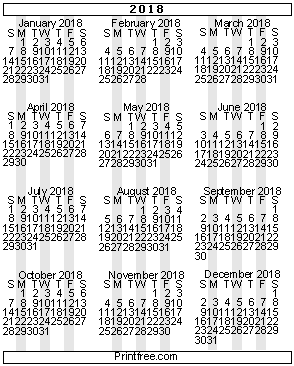 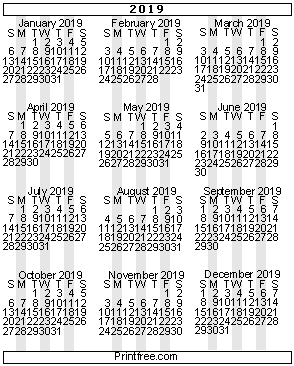 NOTESNOTESNOTES